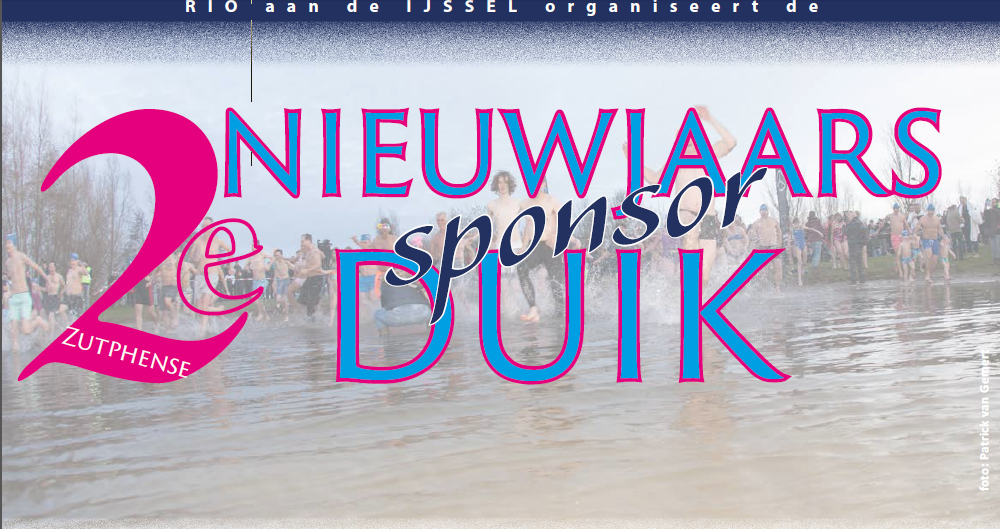 FeelGoodClub Aerofitt  
Bronsbergen 27, 7207 Zutphen 

08 januari, aanvang 15;00 uur – Duik 16;00 uurDoor uw gegevens hieronder in te vullen kunt u zich bij ons inschrijven om mee te doen aan de nieuwjaarsduik voor het goede doel. Het goede doel is ‘water voor water’ van de Rotary, een project dat zich inzet voor schoon drinkwater voor iedereen. Maak met uw inschrijving kans op mooie prijzen door de meest ludieke outfit aan te trekken of het grootste sponsorbedrag op te halen! De deelname bedraagt 5 euro p.p. inclusief een consumptiemunt. 
Omcirkel wat van toepassing is:Dit jaar is het 1ste  /   2e jaar dat ik meedoe aan de Zutphense nieuwjaarsduik.U kunt het inschrijfgeld op 8 januari contant of per PIN betalen.
Bedankt voor uw inschrijving & tot dan!

Gelieve het ingevulde formulier in te leveren bij de receptie van Aerofitt Zutphen 
__________________________________________________________________________
FeelGoodClub Aerofitt
Bronsbergen 27, 7207 Zutphen

08 januari, aanvang 15;00 uur – Duik 16;00 uur
Door uw gegevens hieronder in te vullen kunt u zich bij ons inschrijven om mee te doen aan de nieuwjaarsduik voor het goede doel. Het goede doel is ‘water voor water’ van de Rotary, een project dat zich inzet voor schoon drinkwater voor iedereen. Doe mee en maak  door je in te schrijven als grootste groep kans op mooie prijzen.  Let wel op: Een groepsinschrijving bestaat uit minimaal 10 deelnemers, dus bedraagt de deelname 50 euro per groep inclusief 10 consumptiemunten. 


U kunt het inschrijfgeld op 8 januari contant of per PIN betalen.Bedankt voor uw inschrijving & tot dan!

Gelieve het ingevulde formulier in leveren bij de receptie van
Aerofitt Zutphen
____________________________________________________
Gegevens Deelnemer Voornaam:Achternaam:Email Adres:Sponsorbedrag:School: Gegevens Contactpersoon Voornaam:Achternaam:Email Adres:Sponsorbedrag:School: Namen deelnemers:1.2.3.4.5.6.7.8.9.10.11.12.13.14.15.16.17.18.19.20.